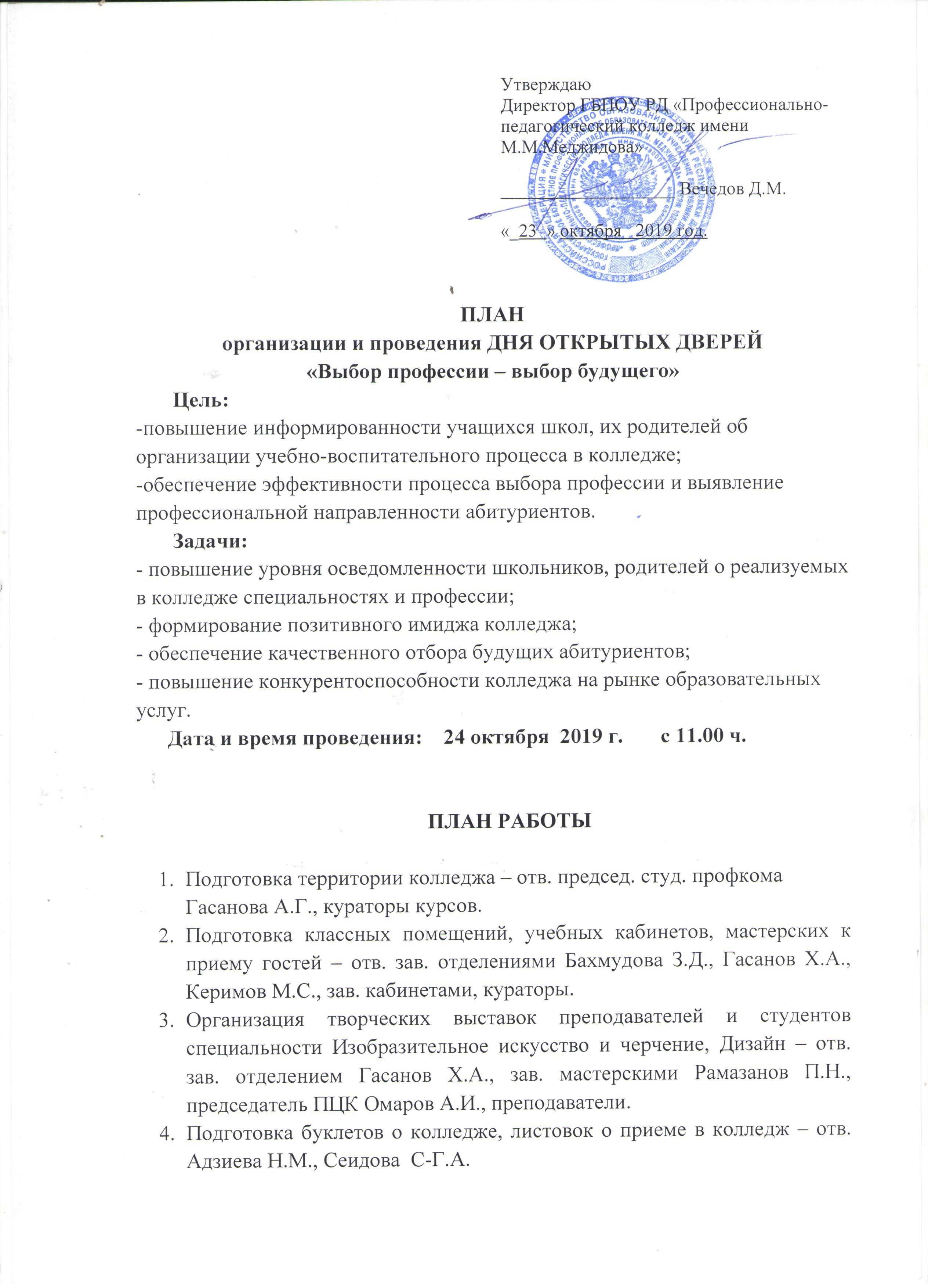 5.Организация выставки научно-методических работ преподавателей колледжа – отв. зав. ИМЦ Алиева Р.С., методист Гасанова Х.К..6.Размещение объявления на сайте колледжа о проведении Дня открытых дверей ( и по итогам проведения) – отв. Бондаренко Н.В., Азизова П.Ш.7.Организация дежурства волонтеров, встречи гостей, распространение рекламных проспектов  – отв. Рагимханова Л.М.Экскурсионные маршруты в образовательном пространстве колледжа:- работа интерактивной площадки по специальности «Преподавание в начальных классах» (Кабинет педагогики, кабинет филологических дисциплин, кабинет математики, кабинет общественно-гуманитарных дисциплин, лекционный зал);- работа площадки по специальности «Изобразительное искусство и черчение»,  «Дизайн».(Учебные мастерские: рисунка     № 139 , живописи   № 136 ,   ДПИ и  ХОМ    № 134 , дизайна, кабинет истории искусств, Художественно-эстетический центр);- работа площадки по специальности «Музыкальное образование».(Кабинет методики музыкального образования № 310, хоровой класс, оркестровый класс, классы индивидуальных занятий, зал ритмики и хореографии).Организация регистрационного участка в фойе колледжа – отв. преподаватель Рагимханова Л.М.Консультации по приему в колледж   – отв. зам. директора  по УПР  Сеидова С-Г.А.Видео-  и фотоматериалы  мероприятий –  отв. препод. Зейналов И.И.Освещение мероприятия в СМИ – отв. преподаватель  Казбеков Ш.Х.Мастер-классы по площадкамПРОВЕДЕНИЕ МЕРОПРИЯТИЙ10.10. 2019 г.Зам.  директора по УПР  Сеидова С-Г.А.                                Министерство образования и науки РД       ГБПОУ РД « Профессионально- педагогический колледж                                          имени М.М.Меджидова»        				         ПРОГРАММА                  проведения профориентационного мероприятия                              « День открытых дверей»					Г. Избербаш 2019                               СДЕЛАЙ ПРАВИЛЬНЫЙ ВЫБОР !                 Выбор профессии не минутное дело, оно может оказаться ответственным выбором в твоей жизни             27 апреля 2019 год.Регистрация гостей -10.00  ч.Экскурсионные  маршруты  по колледжу -10.10Презентация профессий -11.00-12.30ч.Концертная программа- 12.30    						« Выбор профессии  - выбор будущего»					План работы№  / наименование мероприятия  \                                                        № ауд. Знакомство с историей колледжа                                    музей колледжа     2.   Посещение выставочной экспозиции:                                   2 этаж         -произведения художников Дагестана;         -творческие работы студентов и преподавателей;        - знакомство с экспозицией Художественно-          -эстетического центра.     3. Посещение информационно-методического центра.             2 этаж ИМЦ         Выставка  научно-методических работ преподавателей.Экскурсионные маршруты по площадкам специальностей:                -Изобразительное искусство и черчение;                       1 этаж №134                -Дизайн (по отраслям);					        каб. дизайна        	     - Преподавание в начальных классах;                             2 этаж №204                                         						        №210               - Музыкальное образование.                     		       3 этаж №310      6. Концертная программа   					        актовый залСПЕЦИАЛЬНОСТИ ( профессии), РЕАЛИЗУЕМЫЕ В КОЛЛЕДЖЕ:а/ по очной форме обучения на базе основного общего образования -9 кл.     по специальностям ( сроки обучения – 3 г. 10 мес.):- «Музыкальное образование» - срок обучения    Квалификация – учитель музыки, музыкальный руководитель в ДОУ(     дошкольное образовательное учереждение);- «Изобразительное искусство и черчение»     Квалификация -учитель изобразительного искусства и черчения;- «Дизайн ( по отраслям)»    Квалификация – дизайнер, дизайнер-преподаватель;-   «Преподавание в начальных классах»    Квалификация –учитель начальных классов с дополнительной подготовкой           	         в области информатики;по профессии   -   Графический дизайнер   квалификация  - графический дизайнерб/ по заочной форме обучения ( по договорам на платной основе): Специальность «Преподавание в начальных классах» Квалификация – учитель начальных классов -на базе основного общего образования – ( 9 классов, 4.г. 10мес.) -на базе среднего общего образования -   ( 11 классов,  3 г. 10 мес.)Специальность « Коррекционная педагогика в начальном образовании»Квалификация -  - на базе основного общего образования -( 9  классов, 4 г. 10 мес.)-  на базе среднего общего образования -   ( 11 классов, 3 г. 10 мес.)№ФИО преподавателяплощадкамероприятиеаудиторииСулейманова Р.М.,Каймаразова М.М., Гаджикадиева З.М.ОПНК Знакомство с образовательным процессом ПЦК естественно-научных дисциплин. Видеофрагменты учебно-воспитательного процесса по математике204Гасайниева А.М.,Гапизова П.Г.,Магомедова М.А.ОПНКЗнакомство с образовательным процессом ПЦК филологических дисциплин.
Видеофрагменты учебно-воспитательного процесса по филологическим дисциплинам 210Балашев И.Б,Баталова А.Х.,Курбанова З.Г. ,Закарьгаев А.А.ИЗО и черчениеДизайнМастер-класс;-резьба по дереву-кайтагская вышивка, -роспись-дизайн-макетирование134 Асланбекова Т.А.,Гамидова М.Д.,Джанаева З.А., Гайдарова П.Б.,Рамазанова З.М.Музыкальное образованиеМастер-класс-Игра на фортепиано-исполнение произведений оркестром  народных инструментов310№Наименование мероприятийМесто проведенияОтветственные1.Регистрация гостей, учащихся школ и распространение буклетовФойе , 1 этажРагимханова Л.М., волонтеры2.Знакомство с историей колледжаМузей истории колледжаЛяхова Е.В.3.Посещение выставочной экспозиции: -произведения художников Дагестана, -творческие работы студентов и преподавателей- знакомство с экспозицией Художественно-эстетического центра2 этажМастерская  ХОМ№ 134Художественно-эстетическийцентрСеидова С-Г.А.,Гасанов Х.АИбрагимова Г.М.4.Посещение информационно-методического центра.Организация выставки научно-методических работ преподавателей.2 этаж ИМЦАлиева Р.С.5.Экскурсионные маршруты по площадкам специальностей-ИЗО и  черчение, -Дизайн, -ОПНК, -Муз.отделениеПредседатели ПЦК, зав кабинетами,Ответств.преподавателипо мастер-классам.6.Проведение концертной программыАктовый залРамазанова Р.М.Ляхова Е.В.